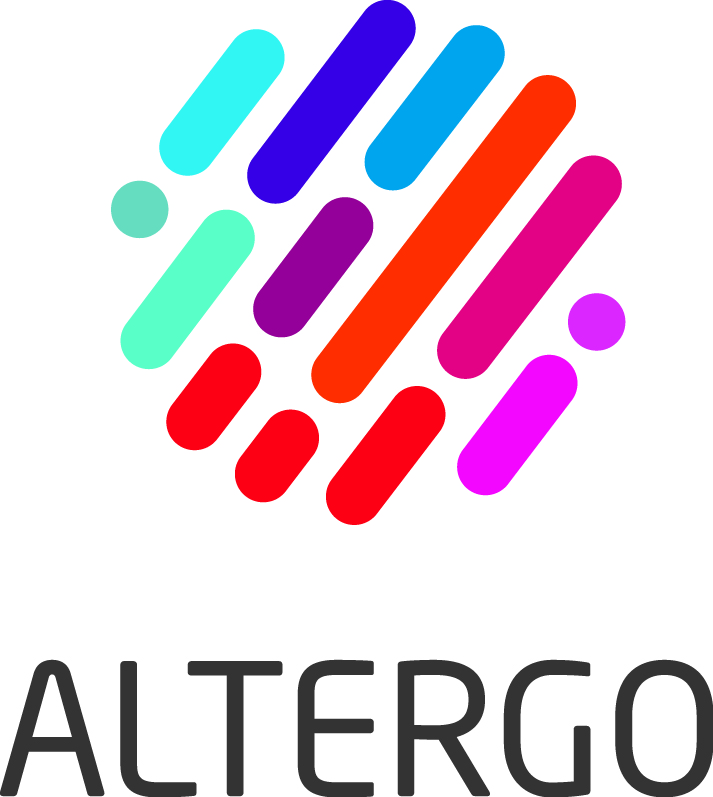 Récipiendaires du Prix Développement Raymond BachandAnnéeOrganisme(s) 201620152014Centre communautaire RadissonCorporation L’EspoirHockey Luge Montréal2013Association québécoise des personnes aphasiques2012Association sportive et communautaire du Centre-Sud2012Théâtre Aphasique2011Association québécoise de voile adaptée (AQVA)2010Corpuscule Danse2009Viomax2008Gang à Rambrou2007Service d’adaptation et d’intégration de Montréal2006Centre d’intégration à la vie active (CIVA)2005Fondation des aveugles du Québec2004Un prolongement à la famille de Montréal (UPFM)2003Olympiques spéciaux Québec, Région Sud-Ouest de l'île de Montréal 2002Association de l'Ouest de l'île pour les handicapées intellectuels 2001Corporation l'Espoir2000 Association pour jeunes handicapés physiques,  Les Loisirs Soleil1999Association des sports pour aveugles de Montréal1998Centre de jour et de soir L'Échelon1997Les Loisirs Le Grillon1996Centre hospitalier Rivière-des-Prairies1995Centre communautaire Radisson et YMCA de Montréal1994Club Le Grillon1993Association de Montréal pour la déficience intellectuelle1992Troupe de théâtre « Pourquoi pas nous! »1991Club des personnes handicapées du Lac-Saint-Louis1990Gladiateurs, Club de basket-ball en fauteuil roulant1989Junisport Montréal, Service intégration loisir, Centre Maronniers